DEN STULNA BERÄTTELSEN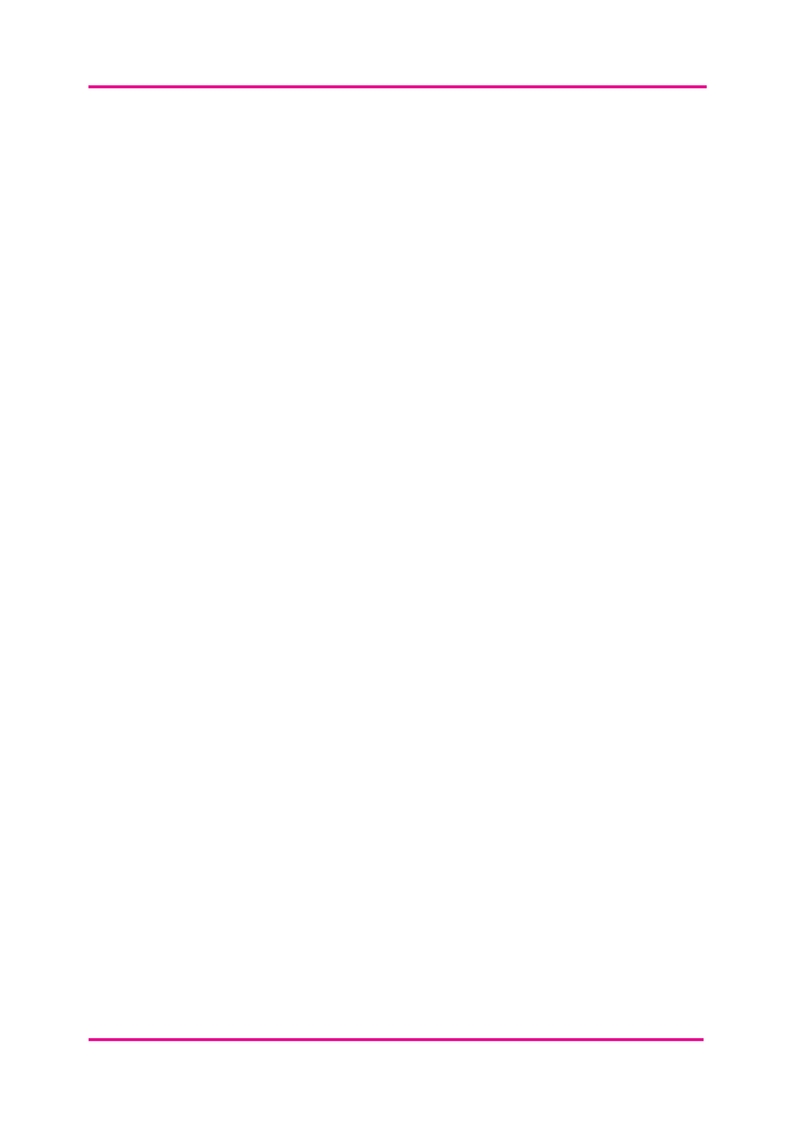 Lägg till bilder och en beskrivning av bilden till rutorna för att skapa berättelsen om The Stolen Story.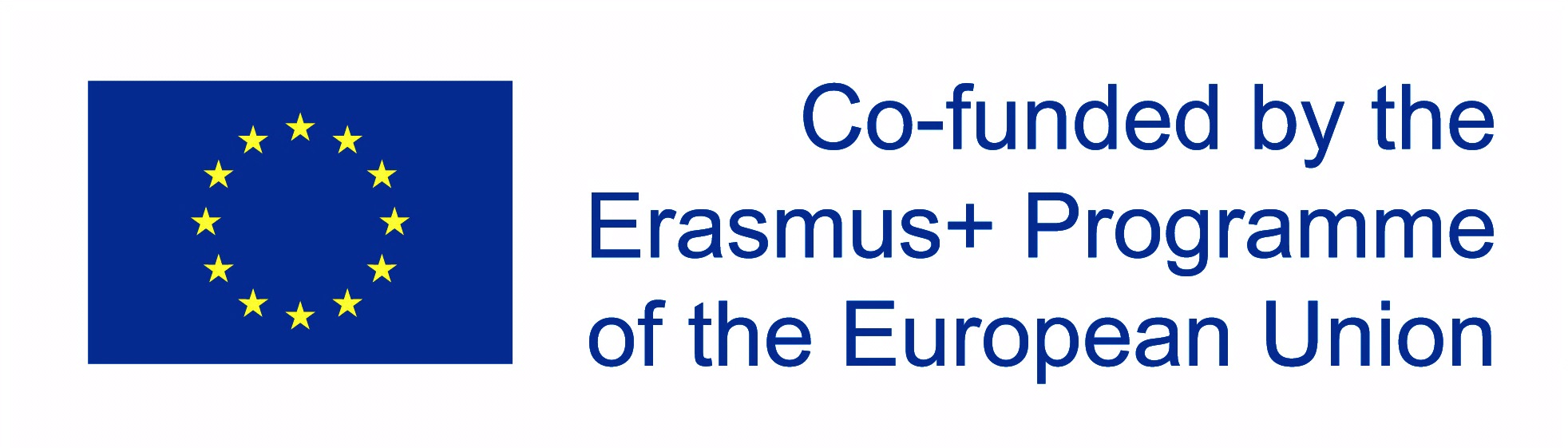 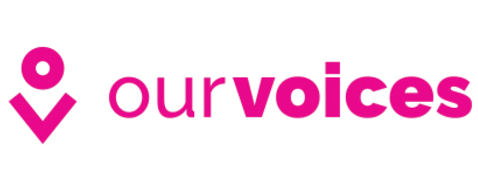 